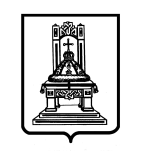 ГУБЕРНАТОРТВЕРСКОЙ ОБЛАСТИП О С Т А Н О В Л Е Н И ЕО внесении изменений в постановление Губернатора Тверской области от 17.03.2020 № 16-пг1. Внести в постановление Губернатора Тверской области                               от 17.03.2020 № 16-пг «О введении режима повышенной готовности на территории Тверской области» (далее – Постановление) следующие изменения:1) пункты 1 – 3 Постановления изложить в следующей редакции:«1. Ввести с 17 марта 2020 года на территории Тверской области режим повышенной готовности для органов управления и сил Тверской территориальной подсистемы единой государственной системы предупреждения и ликвидации чрезвычайных ситуаций, установив региональный уровень реагирования.Границы территории, на которой могут возникнуть чрезвычайные ситуации, определить в пределах границ Тверской области.2. Установить, что распространение новой коронавирусной инфекции (COVID-19) (далее – инфекция) является в сложившихся условиях чрезвычайным и непредотвратимым обстоятельством, повлекшим введение режима повышенной готовности в соответствии с Федеральным законом                   от 21.12.1994 № 68-ФЗ «О защите населения и территорий от чрезвычайных ситуаций природного и техногенного характера», который является обстоятельством непреодолимой силы.3. Меры по противодействию распространению на территории Тверской области инфекции устанавливаются отдельными нормативными правовыми актами Губернатора Тверской области.»;2) пункты 4 – 13, 23 Постановления признать утратившими силу;3) пункт 14 Постановления считать пунктом 4.2. Настоящее постановление вступает в силу со дня его официального опубликования.Губернатор Тверской области                                                                              И.М. Руденя27.10.2021№ 63-пг        г. Тверь